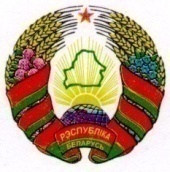 МАГІЛЕЎСКІ  АБЛАСНЫ			     МОГИЛЕВСКИЙ  ОБЛАСТНОЙВЫКАНАЎЧЫ  КАМІТЭТ			     ИСПОЛНИТЕЛЬНЫЙ  КОМИТЕТГОРАЦКІ  РАЁННЫ				     ГОРЕЦКИЙ  РАЙОННЫЙВЫКАНАЎЧЫ  КАМІТЭТ			     ИСПОЛНИТЕЛЬНЫЙ  КОМИТЕТ	РАШЭННЕ					РЕШЕНИЕ26.07.2016 №  20-11   	г.Горкі 							г. Горки		На основании статей 17, 34, 35 Избирательного кодекса Республики Беларусь Горецкий районный исполнительный комитет РЕШИЛ:1. Образовать участковые избирательные комиссии по выборам депутата Палаты представителей Национального собрания Республики Беларусь  шестого созыва (далее - участковые избирательные комиссии):Участковая избирательная комиссия Студенческого участка для голосования № 1 в количестве 15 человек (место нахождения комиссии - г. Горки, ул. Мичурина, 5, учебный корпус № 10 учреждения образования «Белорусская государственная сельскохозяйственная академия» (далее – УО «БГСХА»), телефон 79005):Участковая избирательная комиссия Академического участка для голосования № 2 в количестве 15 человек (место нахождения комиссии - г. Горки, пр-т. Интернациональный, 1, Дворец культуры УО «БГСХА», телефон 55819):Участковая избирательная комиссия Мичуринского участка для голосования № 3 в количестве 15 человек (место нахождения комиссии - г. Горки, ул. Мичурина, 13, учебный корпус № 11 УО «БГСХА», телефон 79735):Участковая избирательная комиссия Строительного участка для голосования № 4 в количестве 14 человек (место нахождения комиссии - г. Горки, ул. Энгельса, 16, помещение  государственного учреждения образования (далее – ГУО) «Средняя школа № . Горки»,  телефон 59786, 59785):Участковая избирательная комиссия Озерного участка для голосования № 5 в количестве 15 человек (место нахождения комиссии - г. Горки, ул. Якубовского, 31,  помещение  ГУО «Средняя школа № 2 г. Горки», телефон 59278, 59296):Участковая избирательная комиссия Якубовского участка для голосования № 6 в количестве 15 человек (место нахождения комиссии - г. Горки, ул. Сурганова, 10,  помещение  ГУО «Средняя школа № . Горки», телефон 59277):Участковая избирательная комиссия Слободского участка для голосования № 7 в количестве 12 человек (место нахождения комиссии – г. Горки, ул. Кузнецова, 36, помещение межрайонной организационной структуры «Добровольное общество содействия армии, авиации и флоту», телефон 72164):Участковая избирательная комиссия Заслоновского участка для голосования № 8 в количестве 17 человек (место нахождения комиссии – г.Горки, ул. Якубовского, 18,  помещение кинотеатра «Крыніца», телефон 59101, 58398):Участковая избирательная комиссия Кировского участка для голосования № 9 в количестве 5 человек (место нахождения комиссии – г. Горки, ул. Кирова, 16,  помещение учреждения здравоохранения «Горецкая центральная районная больница» (далее – УЗ «Горецкая ЦРБ»), телефон 70173, 55474):Участковая избирательная комиссия Мироновского участка для голосования № 10 в количестве 15 человек (место нахождения комиссии – г. Горки, ул. Космонавтов, 3, административное здание унитарного коммунального производственного предприятия «Коммунальник» (далее – УКПП «Коммунальник»), телефон 53711):Участковая избирательная комиссия Калининского участка для голосования № 11 в количестве 17 человек (место нахождения комиссии - г. Горки, ул. Калинина, 25, помещение  ГУО «Гимназия № . Горки», телефон 54714, 54715):Участковая избирательная комиссия Суворовского участка для голосования № 12 в количестве 15 человек (место нахождения комиссии – г. Горки, ул. Калинина, 39,  помещение  ГУО «Средняя школа № .Горки», телефон 53057):Участковая избирательная комиссия Железнодорожного участка для голосования № 13 в количестве 11 человек (место нахождения комиссии - г. Горки, ул. Железнодорожная, 39, административное здание открытого акционерного общества «Горецкая райагропромтехника», телефон 51904):Участковая избирательная комиссия Добровского участка для голосования № 14 в количестве 17 человек (место нахождения комиссии – Горецкий район,  аг. Добрая, ул. Пионерская, 2, помещение Добровского сельского Дома культуры Государственного учреждения культуры  (далее – ГУК) «Централизованная клубная система Горецкого района», телефон 48422, 48420):Участковая избирательная комиссия Овсянковского участка для голосования № 15 в количестве 17 человек (место нахождения комиссии – Горецкий район, аг. Овсянка, ул. Центральная, 2,  помещение  Овсянковского сельского дома культуры ГУК «Централизованная клубная система Горецкого района», телефон 48783):Участковая избирательная комиссия Маслаковского участка для голосования № 16 в количестве 14 человек (место нахождения комиссии - Горецкий район, аг. Маслаки, ул. Ленинская, 11, помещение Маслаковского сельского Дома культуры ГУК «Централизованная клубная система Горецкого района», телефон 49191):Участковая избирательная комиссия Рудковщинского участка для голосования № 17 в количестве 11 человек (место нахождения комиссии - Горецкий район, аг. Рудковщина, ул. Оршанская, 17,  помещение многофункционального павильона, телефон 71094):Участковая избирательная комиссия Савского участка для голосования № 18 в количестве 9 человек (место нахождения комиссии - Горецкий район, аг. Сава, ул. Советская, помещение Савского сельского Дома культуры ГУК «Централизованная клубная система Горецкого района», телефон 45830):Участковая избирательная комиссия Красулинского участка для голосования № 19 в количестве 9 человек (место нахождения комиссии – аг. Горецкий район, аг. Красулино, ул. Ленина, 8, помещение Красулинского сельского клуба ГУК «Централизованная клубная система Горецкого района», телефон 39444):Участковая избирательная комиссия Ректянского участка для голосования № 20 в количестве 11 человек (место нахождения комиссии - Горецкий район, аг. Ректа, ул. Садовая, 1, помещение Ректянского сельского центра культуры и досуга ГУК «Централизованная клубная система Горецкого района», телефон 47623):Участковая избирательная комиссия Горецкого участка для голосования № 21 в количестве 13 человек (место нахождения комиссии - г. Горки, ул. Рытова, 15,  административное здание республиканского унитарного предприятия «Учебно-опытное хозяйство Белорусской государственной сельскохозяйственной академии», телефон 70564):Участковая избирательная комиссия Паршинского участка для голосования № 22 в количестве 15 человек (место нахождения комиссии - Горецкий район, аг. Паршино, ул. Горецкая, 1, помещение Паршинского центра культуры ГУК «Централизованная клубная система Горецкого района», телефон 35189, 35145):Участковая избирательная комиссия Ленинского участка для голосования № 23 в количестве 17 человек (место нахождения комиссии - Горецкий район, аг. Ленино, ул. Ленина, 10, помещение Ленинского сельского Дома культуры ГУК «Централизованная клубная система Горецкого района», телефон 38547):Участковая избирательная комиссия Горского участка для голосования № 24 в количестве 14 человек (место нахождения комиссии - Горецкий район, аг. Горы, ул. Ленина, 16, помещение  ГУО «Горская средняя школа Горецкого района», телефон 35682):Участковая избирательная комиссия Каменского участка для голосования № 25 в количестве 9 человек (место нахождения комиссии - Горецкий район, аг. Каменка, ул. Школьная, 1а, помещение  ГУО «Каменский учебно-педагогический комплекс детский сад-средняя школа Горецкого района», телефон 35502):Участковая избирательная комиссия Коптевского участка для голосования № 26 в количестве 13 человек (место нахождения комиссии – Горецкий район, аг. Коптевка, ул. Молодежная, 5, ГУО  «Коптевский учебно-педагогический комплекс детский сад – средняя школа Горецкого района»,   телефон 36109, 36136):	2. Отделу организационно-кадровой работы Горецкого районного исполнительного комитета в течение трех дней обеспечить организацию проведения первых организационных заседаний участковых  избирательных комиссий  согласно приложению.3. Уполномочить заместителя председателя Горецкого районного исполнительного комитета и члена Горецкого районного исполнительного комитета Браницкую С.М. представлять интересы  Горецкого районного исполнительного комитета (далее – райисполком) в суде в случае обжалования настоящего решения.4. Отделу идеологической работы, культуры и по делам молодежи райисполкома разместить настоящее решение на официальном Интернет-сайте райисполкома.5. Опубликовать настоящее  решение в районной газете «Горацкi веснiк» в семидневный срок со дня его принятия.6. Настоящее решение вступает в силу со дня принятия.Председатель								В.В.ПискижевУправляющий делами						Н.Н.КовалеваПриложение к решению Горецкого  районного исполнительного комитета26.07.2016 №  20-11   ГРАФИК проведения организационных заседаний участковых избирательных комиссий по выборам депутата Палаты представителей Национального собрания Республики Беларусь  шестого созыва по Горецкому районуОб   образовании    участковых избирательных комиссий по выборам депутата Палаты представителей Национального собрания Республики  Беларусь шестого созываКиселёв Александр Аркадьевичот Горецкой районной организации республиканского общественного объединения «Белая Русь»Кострова Галина Григорьевнаот избирателей путем подачи заявленияКуцаева Олеся Алексеевнаот избирателей путем подачи заявленияМагильная Людмила Викторовнаот избирателей путем подачи заявленияНаумов Михаил Викторовичот Горецкой районной организации общественного объединения «Белорусский фонд мира»Невестенко Наталья Александровнаот избирателей путем подачи заявленияПотапенко Ольга Владимировнаот избирателей путем подачи заявленияПотапова Вероника Андреевнаот избирателей путем подачи заявленияРудова Ирина Эдуардовнаот избирателей путем подачи заявленияСачивко Татьяна Владимировнаот Горецкой районной организации Белорусского общества Красного КрестаСпижёва Светлана Ивановнаот избирателей путем подачи заявленияТажун Александр Игоревичот Горецкой районной организации общественного объединения «Белорусский республиканский союз молодёжи»Тимошенко Светлана Иосифовнаот избирателей путем подачи заявленияШило Марина Евгеньевнаот избирателей путем подачи заявленияЯсюкович Юлия Михайловнаот Горецкой районной организации общественного объединения «Белорусский союз женщин»;Журавский Алексей Сергеевичот избирателей путем подачи заявленияЗахаренкова Александра Викторовнаот Горецкой районной организации общественного объединения «Белорусский республиканский союз молодёжи»Каштанова  Татьяна Евгеньевнаот избирателей путем подачи заявленияКулаков Василий Николаевичот избирателей путем подачи заявленияКуриленко Мария Михайловнаот избирателей путем подачи заявленияМогильная Елена Алексеевнаот Горецкой районной организации Белорусского общества Красного КрестаПоддубный  Олег Андреевичот Горецкой районной организации общественного объединения «Белорусский фонд мира»Правошинский Владимир Михайловичот избирателей путем подачи заявленияРоманькова  Светлана Викторовнаот Горецкой районной организации общественного объединения «Белорусский союз женщин»Савченко Валерия Владимировнаот Горецкой районной организации республиканского общественного объединения «Белая Русь»Савченко Татьяна Васильевнаот избирателей путем подачи заявленияСеверцев Владимир Вячеславовичот избирателей путем подачи заявленияУсов Михаил Михайловичот избирателей путем подачи заявленияХританович Евгений Евгеньевичот избирателей путем подачи заявленияЯковлева Ирина Викторовнаот избирателей путем подачи заявления;Астренкова  Наталья Степановнаот Горецкой районной организации Республиканского общественного объединения «Белая Русь»Дубровина  Мария Сергеевнаот Горецкой районной организации общественного объединения «Белорусский республиканский союз молодёжи»Иванистов  Александр Николаевичот избирателей путем подачи заявленияКакшинцев  Андрей Васильевич от избирателей путем подачи заявленияКонстантинов  Александр Александровичот избирателей путем подачи заявленияКрундикова Наталья Григорьевнаот избирателей путем подачи заявленияКудрявец  Николай Ивановичот избирателей путем подачи заявленияМедведников  Александр Николаевичот избирателей путем подачи заявленияНосенко  Ольга Васильевнаот Горецкой районной организации Белорусского общества Красного КрестаПавлова  Елена Владимировнаот Горецкой районной организации общественного объединения «Белорусский союз женщин»Радкевич  Марина Леонидовнаот избирателей путем подачи заявленияСамарикова Галина  Викторовнаот Горецкой районной организации общественного объединения «Белорусский фонд мира»Скорина Виталий Владимировичот избирателей путем подачи заявленияЦайц Максим Валерьевичот избирателей путем подачи заявленияЦветкова Тамара Анатольевнаот избирателей путем подачи заявления;Аксенов Владимир Леонидовичот Горецкой районной организации общественного объединения «Белорусский союз ветеранов войны в Афганистане»Антоневич Татьяна Михайловнаот Горецкой районной профсоюзной организации Белорусского профсоюза работников образования и науки Беляев Василий Викторовичот Горецкой районной организации республиканского общественного объединения «Белая Русь»Василькова Анна Владимировнаот избирателей путем подачи заявленияГраков Юрий Александровичот Горецкой районной организации Белорусского общества Красного КрестаДегтеренок Наталья Александровнаот избирателей путем подачи заявленияКрупатина Раиса Сергеевнаот избирателей путем подачи заявленияЛазичная Елена Александровнаот Горецкой районной организации общественного объединения «Белорусский фонд мира»Ларченко Владимир Валерьевичот Горецкой районной организации Белорусского профсоюза работников государственных и других учрежденийЛуцеева Елена Ивановнаот Горецкой районной организации общественного объединения «Белорусский республиканский союз молодёжи»Машкевич Наталья Александровнаот избирателей путем подачи заявленияОсипов Петр Валентиновичот избирателей путем подачи заявленияТанцюро Зоя Ивановнаот Горецкой районной организации общественного объединения «Белорусский союз женщин»Чубуков Владимир Сергеевичот избирателей путем подачи заявления;Бондарева Светлана Витальевнаот избирателей путем подачи заявленияБугаева Наталья Николаевнаот избирателей путем подачи заявленияГочечилова Лариса Сергеевнаот Горецкой районной организации Республиканского общественного объединения «Белая Русь»Даревская Елена Алексеевнаот избирателей путем подачи заявленияЕлсукова Зинаида Алексеевнаот Горецкой районной организации Белорусского общественного объединения ветерановЖмачинская Наталья Николаевнаот избирателей путем подачи заявленияКазакова Алла Владимировнаот избирателей путем подачи заявленияКозлова Екатерина Сергеевнаот Горецкой районной организации общественного объединения «Белорусский республиканский союз молодёжи»Лебедев Владимир Владимировичот избирателей путем подачи заявленияЛогинова Татьяна Михайловнаот избирателей путем подачи заявленияМихалева Таисия Дмитриевнаот избирателей путем подачи заявленияНовикова Светлана Владимировнаот Горецкой районной профсоюзной организации Белорусского профсоюза работников образования и науки Сипайлова Светлана Михайловнаот избирателей путем подачи заявленияТишкова Татьяна Николаевнаот избирателей путем подачи заявленияЧапуркина Татьяна Викторовнаот Горецкой районной организации Белорусского общества Красного Креста;Барановская Лариса Александровнаот избирателей путем подачи заявленияБогорадова Мария Сергеевнаот Горецкой районной организации Белорусского профсоюза работников государственных и других учрежденийВеличко Галина Васильевнаот Горецкой районной организации общественного объединения «Белорусский союз женщин»Журова Ирина Анатольевнаот избирателей путем подачи заявленияКамкар Инна Вячеславовнаот Горецкой районной профсоюзной организации Белорусского профсоюза работников образования и науки Каткова Оксана Васильевнаот избирателей путем подачи заявленияКравцова Валентина Ивановнаот избирателей путем подачи заявленияЛесник Иван Ивановичот избирателей путем подачи заявленияМанаева Елена Петровнаот Горецкой районной организации республиканского общественного объединения «Белая Русь»Пищалова Наталья Александровнаот избирателей путем подачи заявленияПодшиваленко Наталья Леонидовнаот избирателей путем подачи заявленияСадыкова Ольга Николаевнаот избирателей путем подачи заявленияСафронова Наталья Владимировнаот избирателей путем подачи заявленияСоляникова Татьяна Александровнаот избирателей путем подачи заявленияТалашова Наталья Сергеевнаот Горецкой районной организации общественного объединения «Белорусский республиканский союз молодёжи»;Авдеенко Светлана Геннадьевнаот Горецкой районной организации Белорусского общества Красного КрестаБарковская Антонина Петровнаот Горецкой районной организации Белорусского общественного объединения ветерановБезрученко  Александр Васильевичот избирателей путем подачи заявленияБерестов Игорь Михайловичот Горецкой районной организации общественного объединения «Белорусский союз ветеранов войны в Афганистане»Гирусова Анна Викторовнаот избирателей путем подачи заявленияДругакова Елена Александровнаот избирателей путем подачи заявленияЕрмолаева Инна Николаевнаот избирателей путем подачи заявленияЗакурдаева Олеся Александровнаот избирателей путем подачи заявленияКолбасникова Елена Владимировнаот избирателей путем подачи заявленияЛайбукова Тамара Алексеевнаот избирателей путем подачи заявленияОбложная Ирина Николаевнаот Горецкой районной профсоюзной организации Белорусского профсоюза работников образования и науки Фабристова Татьяна Трофимовнаот Горецкой районной организации общественного объединения «Белорусский союз женщин»;Абакумова Елена Федоровнаот Горецкой районной организации Белорусского общества Красного КрестаАвдеева Ирина Евгеньевнаот Горецкой районной организации республиканского общественного объединения «Белая Русь»Алексеенко Нина Николаевнаот избирателей путем подачи заявленияАниховская Юлия Александровнаот Горецкой районной организации общественного объединения «Белорусский республиканский союз молодёжи»Близник Светлана Леонидовнаот избирателей путем подачи заявленияКостиков Денис Сергеевичот избирателей путем подачи заявленияКулькова Татьяна Николаевнаот Горецкой районной организации общественного объединения «Белорусский союз женщин»Персикова Ольга Васильевнаот избирателей путем подачи заявленияРешетняк Виктория Валерьевнаот избирателей путем подачи заявленияРудашко Нина Павловнаот Горецкой районной организации Белорусского общественного объединения ветерановФедорович Евгений Евгеньевичот избирателей путем подачи заявленияШалаева Марина Викторовнаот избирателей путем подачи заявленияШалаева Наталья Владимировнаот избирателей путем подачи заявленияШапорева Наталья Валерьевнаот Горецкой районной организации общественного объединения «Белорусский фонд мира»Швиткова Людмила Викторовнаот избирателей путем подачи заявленияЧикизов Владимир Станиславовичот избирателей путем подачи заявленияЧудова Татьяна Владимировнаот Горецкой районной организации Белорусского профсоюза работников государственных и других учреждений;Беззубенко Светлана Григорьевнаот Горецкой районной организации общественного объединения «Белорусский союз женщин»Маргунский Александр Михайловичот районной организации республиканского общественного объединения «Белая Русь»Ткачук Виктория Сергеевнаот избирателей трудового коллектива поликлиники  УЗ «Горецкая ЦРБ»Униятова Елена Борисовнаот избирателей трудового коллектива терапевтического отделения  УЗ «Горецкая ЦРБ»Черкесова Ольга Александровнаот Горецкой районной организации Белорусского общества Красного Креста;Бацагин Сергей Васильевичот избирателей путем подачи заявленияБешев Юрий Михайлович от избирателей путем подачи заявленияБойко Владислав Викторовичот избирателей путем подачи заявленияДольников Сергей Васильевичот Горецкой районной организации общественного объединения «Белорусский союз ветеранов войны в Афганистане»Елисеева Наталья Евгеньевнаот Горецкой районной организации Белорусского общества Красного КрестаКольчевская Наталья Петровнаот избирателей путем подачи заявленияКонцевая Ирина Владимировнаот Горецкой районной организации Белорусского профсоюза работников государственных и других учрежденийКравченко Наталья Михайловнаот избирателей путем подачи заявленияКурилёнок Оксана Петровнаот Горецкой районной организации общественного объединения «Белорусский союз женщин»Лапцуев Дмитрий Михайловичот Горецкой районной организации общественного объединения «Белорусский республиканский союз молодёжи»Мачкова Ольга Сергеевнаот избирателей путем подачи заявленияМирончиков Александр Леонидовичот избирателей путем подачи заявленияМихалушкина Олеся Михайловнаот избирателей путем подачи заявленияПрокопова Ирина Николаевнаот избирателей путем подачи заявленияЧеботаревский Виктор Аркадьевичот избирателей путем подачи заявления;Базылева Галина Михайловнаот избирателей путем подачи заявленияБатуревич Людмила Владимировнаот избирателей путем подачи заявленияБачинская Ольга Николаевнаот Горецкой районной организации общественного объединения «Белорусский республиканский союз молодёжи»Васильев Алексей Николаевичот избирателей путем подачи заявленияВеренич Николай Леонидовичот избирателей путем подачи заявленияКлекто Сергей Евгеньевичот Горецкой районной организации Белорусского профсоюза работников государственных и других учрежденийКнига Елена Валерьевнаот Горецкой районной организации общественного объединения «Белорусский союз женщин»Ковалева Юлия Васильевнаот избирателей путем подачи заявленияКулик Геннадий Сергеевичот избирателей путем подачи заявленияНовикова Елена Валентиновнаот Горецкой районной профсоюзной организации Белорусского профсоюза работников образования и науки Павловская Светлана Ивановнаот Горецкой районной организации общественного объединения «Белорусский фонд мира»Прудников Сергей Ивановичот избирателей путем подачи заявленияРябцев Дмитрий Викторовичот избирателей путем подачи заявленияСашков Сергей Олеговичот избирателей путем подачи заявленияСемченко Вера Михайловнаот Горецкой районной организации Белорусского общества Красного КрестаСоболевский Евгений Владимировичот избирателей путем подачи заявленияЦыкунова Светлана Павловнаот Горецкой районной организации Белорусского общественного объединения ветеранов;Бовкунович Татьяна Васильевнаот Горецкой районной организации Белорусского общества Красного КрестаБолбас Ирина Васильевнаот Горецкой районной профсоюзной организации Белорусского профсоюза работников образования и науки Боровикова  Ирина Васильевнаот избирателей путем подачи заявленияГригорьева Елена Александровнаот избирателей путем подачи заявленияДемидова Ольга Александровнаот избирателей путем подачи заявленияДомонова Светлана Владимировнаот Горецкой районной организации общественного объединения «Белорусский союз женщин»Дроздова Елена Аркадьевнаот избирателей путем подачи заявленияКозловец Павел Михайловичот избирателей путем подачи заявленияПищаленко Надежда Александровнаот Горецкой районной профсоюзной организации Белорусского профессионального союза работников агропромышленного комплекса Подосинников Юрий Владимировичот избирателей путем подачи заявленияПодосинникова Ольга Геннадьевнаот Горецкой районной организации общественного объединения «Белорусский республиканский союз молодёжи»Потапова Светлана Александровнаот избирателей путем подачи заявленияПрокопович Елена Дмитриевнаот избирателей путем подачи заявления;Стамбровский Юрий Герасимовичот Горецкой районной организации общественного объединения «Белорусский фонд мира»Тарасова Наталья Владимировнаот избирателей путем подачи заявленияГоловач Раиса Васильевнаот Горецкой районной организации Белорусского общественного объединения ветерановЖаврид Светлана Иосифовнаот избирателей путем подачи заявленияЗапрудская Валентина Викторовнаот избирателей путем подачи заявленияЗмачинская Светлана Васильевнаот избирателей путем подачи заявленияКонцевой Владимир Викторовичот Горецкой районной профсоюзной организации Белорусского профессионального союза работников агропромышленного комплекса Курсакова Татьяна Владимировнаот избирателей путем подачи заявленияМаксимов Андрей Васильевичот Горецкой районной организации Белорусского общества Красного КрестаСавицкая Наталья Сергеевнаот Горецкой районной организации общественного объединения «Белорусский республиканский союз молодёжи»Свириденко Алла Григорьевнаот избирателей путем подачи заявленияШляхтицева Наталья Владимировнаот избирателей путем подачи заявленияШупилова Наталья Алексеевнаот Горецкой районной организации общественного объединения «Белорусский союз женщин»Агеев Геннадий Аркадьевичот избирателей путем подачи заявленияАкимова Елена Владимировнаот избирателей путем подачи заявленияБондарев Евгений Валентиновичот Горецкой районной организации общественного объединения «Белорусский республиканский союз молодёжи»Бондарев Максим Валентиновичот избирателей путем подачи заявленияГолочева Лариса Александровнаот Горецкой районной организации Белорусского общества Красного КрестаДробышев Михаил Прохоровичот избирателей путем подачи заявленияЛагаёва Светлана Ивановнаот избирателей путем подачи заявленияЛукутина Наталья Викторовнаот Горецкой районной организации Белорусского профсоюза работников государственных и других учрежденийМохрачев Андрей Ивановичот избирателей путем подачи заявленияНемцева Татьяна Викторовнаот избирателей путем подачи заявленияНенартович Елена Ивановнаот избирателей путем подачи заявленияПетроченко Елена Николаевнаот избирателей путем подачи заявленияРоманова Елена Петровнаот Горецкой районной организации общественного объединения «Белорусский союз женщин»Сазанкова Наталья Александровнаот избирателей путем подачи заявленияХандуратова Татьяна Евгеньевнаот Горецкой районной профсоюзной организации Белорусского профсоюза работников образования и науки Шупилов Илья Николаевичот Горецкой районной организации Белорусского общественного объединения ветерановЯськова Наталья Викторовнаот избирателей путем подачи заявления;Авчинникова Елена Михайловнаот избирателей путем подачи заявленияАлейников Анатолий Александровичот избирателей путем подачи заявленияАлейникова Ирина Николаевнаот избирателей путем подачи заявленияБондаренко Людмила Михайловнаот Горецкой районной организации Белорусского общественного объединения ветерановГрибко Светлана Петровнаот Горецкой районной организации Белорусского общества Красного КрестаДеменков Денис Сергеевичот Горецкой районной организации общественного объединения «Белорусский республиканский союз молодёжи»Котова Елена Викторовнаот Горецкой районной организации Белорусского профсоюза работников государственных и других учрежденийКравцов Василий Николаевичот избирателей путем подачи заявленияКравцова Светлана Сергеевнаот избирателей путем подачи заявленияКремис Валентина Александровнаот Горецкой районной профсоюзной организации Белорусского профсоюза работников образования и науки Павлова Алла Николаевнаот избирателей путем подачи заявленияПетрусенко Александр Викторовичот избирателей путем подачи заявленияПетрусенко Наталья Михайловнаот избирателей путем подачи заявленияСавельева Галина Николаевнаот избирателей путем подачи заявленияСелюков Владимир Николаевичот избирателей путем подачи заявленияСтанкевич Вероника Олеговнаот Горецкой районной организации общественного объединения «Белорусский союз женщин»Турманова Татьяна Николаевнаот избирателей путем подачи заявления;Байер Жанна Сергеевнаот Горецкой районной организации общественного объединения «Белорусский республиканский союз молодёжи»Барадовский Андрей Александровичот избирателей путем подачи заявленияДенисова Валентина  Александровнаот Горецкой районной организации общественного объединения «Белорусский союз женщин»Зима Артём Ивановичот избирателей путем подачи заявленияЗыленкова Алла Викторовнаот избирателей путем подачи заявленияКоновков  Олег Григорьевичот Горецкой районной организации Белорусского общественного объединения ветерановКоновкова Людмила Викторовнаот Горецкой районной организации Белорусского профсоюза работников государственных и других учрежденийКривелёва  Ирина Николаевнаот Горецкой районной профсоюзной организации Белорусского профсоюза работников образования и науки Кузьмина  Жанна  Ивановнаот Горецкой районной профсоюзной организации Белорусского профессионального союза работников агропромышленного комплекса Кузьминов Андрей  Владимировичот Горецкой районной организации Белорусского общества Красного КрестаЛогинова Галина  Васильевнаот избирателей путем подачи заявленияРоманов Михаил Степановичот избирателей путем подачи заявленияСолоненко Сергей  Дмитриевичот избирателей путем подачи заявленияТурманов Михаил  Николаевичот избирателей путем подачи заявления;Горошко Валентина Васильевнаот избирателей путем подачи заявленийГорошко  Ольга Филипповнаот Горецкой районной организации Белорусского общественного объединения ветерановВолкова Елена Ивановнаот избирателей путем подачи заявленияКарпицкая Ирина Николаевнаот Горецкой районной организации Белорусского общества Красного КрестаЛепская Елена Романовнаот Горецкой районной профсоюзной организации Белорусского профсоюза работников образования и науки Лепский Юрий Михайловичот избирателей путем подачи заявленияМарков Михаил Константиновичот Горецкой районной профсоюзной организации Белорусского профессионального союза работников агропромышленного комплекса Талашева Галина Анатольевнаот избирателей путем подачи заявленийЧупраков Владимир Алексеевичот избирателей путем  подачи заявленияЧупракова Татьяна Петровнаот Горецкой районной организации общественного объединения «Белорусский союз женщин»Уродов Сергей Ивановичот избирателей путем  подачи заявления;Афанасьева Лариса Васильевнаот избирателей путем подачи заявленияЖарикова Алла Михайловнаот избирателей путем подачи заявленияКупцова Ольга Романоваот Горецкой районной профсоюзной организации Белорусского профсоюза работников образования и науки Курсакова Людмила Михайловнаот Горецкой районной профсоюзной организации Белорусского профессионального союза работников агропромышленного комплекса Лысенкова Елена Евгеньевнаот избирателей путем подачи заявленияМельникова Аксана Михайловнаот Горецкой районной организации общественного объединения «Белорусский союз женщин»Масловский Валерий Леокадьевичот избирателей путем подачи заявленияПриходько Татьяна Васильевнаот Горецкой районной организации Белорусского профсоюза работников государственных и других учрежденийСорокин Дмитрий Ростиславович от Горецкой районной организации общественного объединения «Белорусский республиканский союз молодежи»;Авраменко Юрий Анатольевичот избирателей путем подачи заявленияГлушанкова Елена Михайловнаот Горецкой районной профсоюзной организации Белорусского профессионального союза работников агропромышленного комплекса Липинский Виктор Григорьевичот избирателей путем подачи заявленияМаксимова Валентина Алексеевнаот Горецкой районной организации общественного объединения «Белорусский союз женщин»Мисевич Ирина Владимировна от избирателей путем подачи заявленияПукова Валентина Егоровна от Горецкой районной организации Белорусского общественного объединения ветерановРезенкевич Ирина Владимировна от Горецкой районной профсоюзной организации Белорусского профсоюза работников образования и науки Хомченко Владимир Викторовичот избирателей путем подачи заявленияШкапцова Валентина Петровнаот избирателей путем подачи заявления;Гочечилова Светлана Владимировнаот Горецкой районной профсоюзной организации Белорусского профсоюза работников образования и науки Казакевич Татьяна Владимировна от Горецкой районной организации общественного объединения «Белорусский союз женщин»Канцов Алексей Александровичот избирателей путем подачи заявленияКовалев Виктор Геннадьевичот Горецкой районной организации республиканского общественного объединения «Белая Русь»Ковалева Людмила Петровнаот Горецкой районной организации Белорусского общества Красного КрестаКозлова Александра Леонидовнаот Горецкой районной организации общественного объединения «Белорусский республиканский союз молодёжи»Павлова Ольга Ивановнаот избирателей путем подачи заявленияПетрова Галина Александровнаот Горецкой районной организации Белорусского профсоюза работников государственных и других учрежденийРандюк Галина Владимировнаот избирателей путем подачи заявленияРандюк Евгений Анатольевичот Горецкой районной профсоюзной организации Белорусского профессионального союза работников агропромышленного комплекса Школьников Юрий Владимировичот избирателей путем подачи заявления;Абушенко Виталий Михайловичот избирателей путем подачи заявленияБаранов Юрий Анатольевичот Горецкой районной организации общественного объединения «Белорусский республиканский союз молодёжи»Василевич Виктор Григорьевичот Горецкой районной организации общественного объединения «Белорусский фонд мира»Даниленко Лариса Дмитриевнаот Горецкой районной организации республиканского общественного объединения «Белая Русь»Демидова Тамара Петровнаот избирателей путем подачи заявленияКабышева Светлана Ивановнаот избирателей путем подачи заявленияКамоцкая Галина Леонидовнаот избирателей путем подачи заявленияКонцевой Андрей Владимировичот избирателей путем подачи заявленияКоробкина Надежда Матвеевнаот избирателей путем подачи заявленияМалахова Валентина Дмитриевнаот Горецкой районной организации Белорусского общественного объединения ветерановМолочко Наталья Петровнаот Горецкой районной профсоюзной организации Белорусского профессионального союза работников агропромышленного комплекса Рябков Иван Ивановичот избирателей путем подачи заявленияХохлова Елена Александровнаот избирателей путем подачи заявления;Веденеев Александр Валерьевичот избирателей путем подачи заявленияДорошкова Людмила Евгеньевнаот избирателей путем подачи заявленияДорошкова Ольга Николаевнаот Горецкой районной профсоюзной организации Белорусского профессионального союза работников агропромышленного комплекса Мамина Антонина Ивановнаот Горецкой районной организации Белорусского общественного объединения ветерановМинина  Валентина Владимировнаот Горецкой районной организации Белорусского профсоюза работников государственных и других учрежденийПилютин Анатолий Николаевичот избирателей путем подачи заявленияПрокопова Нина Сергеевнаот избирателей путем подачи заявленияСелибиров Михаил Владимировичот избирателей путем подачи заявленияСутоцкий Михаил Петровичот избирателей путем подачи заявленияСысоев Дмитрий Александровичот Горецкой районной организации общественного объединения «Белорусский республиканский союз молодёжи»Ходасевич Лариса Дмитриевнаот избирателей путем подачи заявленияШаповалов Михаил Викторовичот избирателей путем подачи заявленияШатила Екатерина Никитичнаот Горецкой районной организации республиканского общественного объединения «Белая Русь»Шевцов Сергей Николаевичот избирателей путем подачи заявленияЯкубович Ирина Аркадьевнаот избирателей путем подачи заявления;Баранова Ольга Ивановнаот избирателей путем подачи заявленияДенисова Олеся Ивановнаот избирателей путем подачи заявленияЖуравская Кристина Сергеевнаот избирателей путем подачи заявленияИванова Галина Павловнаот избирателей путем подачи заявленияКравцова Галина Алексеевна от Горецкой районной организации общественного объединения «Белорусский союз женщин»Крышталев Михаил Григорьевичот избирателей путем подачи заявленияКрышталева Эмма Михайловнаот Горецкой районной организации Белорусского профсоюза работников государственных и других учрежденийМарченко Нина Викторовнаот избирателей путем подачи заявленияМожайский Владимир Леонидовичот избирателей путем подачи заявленияОганесян Раиса Фёдоровнаот Горецкой районной организации Белорусского общества Красного КрестаПетроченко Елена Ивановна от избирателей путем подачи заявленияТарасенко Марина Михайловнаот Горецкой районной профсоюзной организации Белорусского профессионального союза работников агропромышленного комплекса Телепнев Александр Григорьевичот Горецкой районной организации общественного объединения «Белорусский союз ветеранов войны в Афганистане»Хацкевич Наталья Леонидовнаот избирателей путем подачи заявленияХмарский Александр Ивановичот избирателей путем подачи заявленияШайторова Оксана Николаевнаот избирателей путем подачи заявленияЯкубовская  Виктория Сергеевнаот Горецкой районной организации общественного объединения «Белорусский республиканский союз молодёжи»;Балышкин Владимир Викторовичот избирателей путем подачи заявленияЕзапенко Валентина Александровнаот Горецкой районной организации республиканского общественного объединения «Белая Русь»Зеликова Светлана Ивановнаот Горецкой районной организации общественного объединения «Белорусский союз женщин»Курлович  Михаил Федорович от избирателей путем подачи заявленияЛеонович  Людмила Николаевнаот Горецкой районной организации Белорусского общества Красного КрестаПочтовая  Лариса Максимовнаот Горецкой районной профсоюзной организации Белорусского профсоюза работников образования и науки Пыркин  Василий Сергеевич от избирателей путем подачи заявленияПыркина Людмила Михайловнаот Горецкой районной организации Белорусского профсоюза работников государственных и других учрежденийПыркина Инна Николаевнаот избирателей путем подачи заявленияРугалева  Любовь Васильевна от избирателей путем подачи заявленияСамсонова  Татьяна Максимовнаот избирателей путем подачи заявленияСкурьят Екатерина Николаевнаот избирателей путем подачи заявленияСтаровойтова Ольга Александровнаот избирателей путем подачи заявленияШекунова Людмила Анатольевнаот избирателей путем подачи заявления;Бондаренко Наталья Алексеевнаот Горецкой районной организации республиканского общественного объединения «Белая Русь»Забиркова Алеся Владимировнаот Горецкой районной организации общественного объединения «Белорусский республиканский союз молодёжи»Косяков Владимир Викторовичот Горецкой районной профсоюзной организации Белорусского профессионального союза работников агропромышленного комплекса Крышнёва Нина Владимировнаот Горецкой районной организации общественного объединения «Белорусский союз женщин»Сазонова Евгения Федоровнаот избирателей путем подачи заявленияСазонова Наталья Петровнаот Горецкой районной профсоюзной организации Белорусского профсоюза работников образования и науки Стеликов Николай Михайловичот избирателей путем подачи заявленияШекунов Николай  Петровичот избирателей путем подачи заявленияШестакова Валентина Николаевнаот Горецкой районной организации Белорусского общества Красного Креста;Балахонова Елена Васильевнаот избирателей путем подачи заявленияБородовский Александр Федоровичот Горецкой районной профсоюзной организации Белорусского профсоюза работников образования и науки Гаврилин Сергей Фёдоровичот Горецкой районной профсоюзной организации Белорусского профессионального союза работников агропромышленного комплексаГлушень Валентина Прокофьевнаот избирателей путем подачи заявленияКовалёв Виталий  Николаевичот Горецкой районной организации Белорусского общества Красного КрестаЛеоненко Мария Васильевнаот Горецкой районной организации общественного объединения «Белорусский республиканский союз молодёжи»Потапенко Николай  Николаевичот избирателей путем подачи заявленияРыженкова Жанна Анатольевнаот избирателей путем подачи заявленияСамусева Валентина Александровнаот избирателей путем подачи заявленияСтепанькова  Ирина  Николаевнаот избирателей путем подачи заявленияТютюнова Татьяна  Ивановнаот Горецкой районной организации Белорусского общественного объединения ветерановШпакова Татьяна Николаевнаот Горецкой районной организации Белорусского профсоюза работников государственных и других учрежденийШумянцев  Сергей  Васильевичот избирателей путем подачи заявления.Наименование и номер участка для голосованийМесто проведения заседания комиссииДата и время проведенияОтветственный от райисполкомаСтуденческий № 1Учреждение образования «Белорусская государственная сельскохозяйственная академия» корп.10, ауд. 45628.07.2016 10.00Панасюк О.А.Академический № 2Учреждение образования «Белорусская государственная сельскохозяйственная академия» корп.10, ауд. 46328.07.2016 10.00Дубровина Т.М.Мичуринский № 3Учреждение образования «Белорусская государственная сельскохозяйственная академия» корп.10, ауд. 45628.07.2016 10.00Панасюк О.А.Строительный № 4Государственное учреждение образования (далее – ГУО) «Средняя школа № 4 г. Горки»28.07.2016 10.00Лазичная Е.А.Озерный № 5ГУО «Средняя школа № 2 г. Горки»28.07.2016 10.00Подворная А.Н.Якубовский № 6ГУО «Средняя школа № 1 г. Горки»28.07.2016 10.00Кажеко Е.С.Слободской № 7Горецкая межрайонная организационная структура «Добровольное общество содействия армии, авиации и флоту»28.07.2016 10.00Боложко Т.Л.Заслоновский № 8Кинотеатр «Криница»28.07.2016 10.00Титова Л.И.Кировский № 9 (закрытый)Учреждение здравоохранения «Горецкая центральная районная больница»28.07.2016 10.00Беззубенко С.Г.Мироновский № 10Унитарное коммунальное производственное предприятие «Коммунальник», административное здание 28.07.2016 10.00Котов С.В.Калининский № 11ГУО «Гимназия №1 г.Горки»28.07.2016 10.00Базылева Г.М.Суворовский № 12ГУО «Средняя школа № . Горки»28.07.2016 10.00Беляцкий А.В.Железнодорожный № 13Открытое акционерное общество «Горецкая райагропромтехника», административное здание28.07.2016 10.00Веренков В.В.Добровский № 14Сельский исполнительный комитет (далее – сельисполком)28.07.2016 9.00Тербов В.И.Овсянковский № 15ГУО «Овсянковская средняя школа Горецкого района»28.07.2016 9.00Глушаков С.В.Маслаковский № 16Сельисполком28.07.2016 9.00Сойкин В.И.Рудковщинский № 17Многофункциональный павильон28.07.2016 9.00Галочкин В.Н.Савский № 18Сельисполком28.07.2016 9.00Приходько Т.В.Красулинский № 19Красулинский сельский клуб государственного учреждения культуры «Централизованная клубная система Горецкого района»28.07.2016 9.00Шалаев А.А.Ректянский №20Сельисполком28.07.2016 9.00Петрова Г.А.Горецкий № 21Республиканское унитарное предприятие «Учебно-опытное хозяйство Белорусской государственной сельскохозяйственной академии», административное  здание28.07.2016 9.00Наумов Д.А.Паршинский № 22Сельисполком28.07.2016 9.00Минина В.В.Ленинский  № 23Сельисполком28.07.2016 9.00Карпицкий К В.Горский № 24Сельисполком28.07.2016 9.00Скурьят Е.Н.Каменский №25ГУО «Каменский учебно-педагогический комплекс детский сад-средняя школа Горецкого района»28.07.2016 9.00Леонович В.М.Коптевский № 26Сельисполком28.07.2016 9.00Чирков Н.Г.